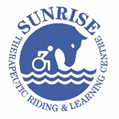 6920 Concession 1, R.R. #2, Puslinch, ON  N0B 2J0   ●  519-37-0558   ●  519-837-1233www.sunrise-therapeutic.ca   ●   info@sunrise-therapeutic.ca Dear Physician, One of your patients has contacted our organization expressing an interest in joining our Therapeutic Riding/ Camp Program.Enclosed is a Physician Referral Form and a list of contraindications and precautions for Therapeutic Riding. If your patient also has issues concerning their mental health, please also complete the Mental Health Addendum.Please review the list of contraindications and precautions, and consider the ones that may be applicable for your patient. As well, please review the list of conditions that require cervical spine and/or flexion-extension X-Ray. If an X-Ray is indicated, please attach a copy of the results of the X-Ray report to this referral. Where possible, please be specific with your comments. Your comments will help our therapists and instructors decide on this patient’s suitability for riding and help them provide a better quality individualized program for the patient. To ensure we are using accurate information, if the form is filled out by any person other than the physician it will be returned to the applicant. Some portions may be completed by a physiotherapist or occupational therapist in addition to the physician.Horseback riding is considered a risk sport; therefore the highest standards of safety and therapeutic riding instruction, as per the Canadian Therapeutic Riding Association, are maintained.Please feel free to contact me with any questions. Thank you for your cooperation!Sincerely,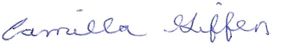 Camilla Giffen, E.C. Coach 2Head Instructor519-837-0558 x29camillla@sunrise-therapeutic.ca 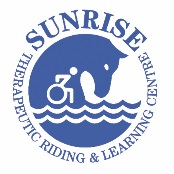 Guidelines for Physicians/ TherapistsCONTRAINDICATIONS AND PRECAUTIONS FOR THERAPEUTIC RIDINGThe following conditions may represent precautions or contraindications to therapeutic horseback riding if present in potential participants. Therefore, when completing the physician’s referral, please note whether these conditions are present and to what degree.ABSOLUTE CONTRAINDICATIONSABSOLUTE CONTRAINDICATIONSORTHOPAEDICAcute arthritisAcute herniated disc or prolapsed discAtlanto-axial instabilitiesCoax arthrosis (degeneration of hip joint)Structural cranial deficitsOsteogenesis imperfectaPathological fracturesSpondylolisthesisStructural scoliosis >30 degrees, excessive kyphosis or lordosis or hemivertebraSpinal stenosisHip subluxation, dislocation or dysplasia (one hip)NEUROLOGICALCVA secondary to unclipped aneurysm or angiomaParalysis due to spinal cord injury above T6 (adult)Spina bifida associations – Chiari II malformations, hydromyelia, tethered cordUncontrolled seizures within the last 6 monthsMEDICALObesity or >170 lbsRELATIVE CONTRAINDICATIONS AND PRECAUTIONSOTHERAge under 2 years oldAny condition that the instructor, therapist, physician or program does not feel comfortable accepting into the programRELATIVE CONTRAINDICATIONS AND PRECAUTIONSORTHOPAEDICArthrogryposisHeterotopic ossificationHip subluxation, dislocation or dysplasiaOsteoporosisSpinal fusion/fixation, Harrington Rod (within 2 years of surgery)Spinal instabilities/abnormalitiesSpinal orthosesNEUROLOGICALAmyotrophic Lateral SclerosisFibromyalgiaGullian Barre SyndromeExacerbation of Multiple SclerosisPost Polio SyndromeHydrocephalic shuntMEDICAL / PSYCHOSOCIALAbusive or disruptive behaviourCancerHemophiliaHistory of skin breakdown or skin graftsAbnormal fatigueIncontinence (must wear protection)Peripheral vascular diseaseSensory deficitsSerious heart condition or hypertensionSignificant allergiesSurgery within the last three monthsUncontrolled diabetesIndwelling catheterSubstance abuseAnticoagulants (bleeding risk)FLEXION/EXTENSION X-RAY REQUIRED FOR ATRAUMATIC FACTORS THAT MAY BE ASSOCIATED WITH AN UNSTABLE UPPER CERVICAL SPINEDown syndromeOs odontoideumAthetoid cerebral palsyRheumatoid arthritis of cervical vertebraeCongenital torticollisSprengel's deformityAnkylosing spondylitisCongenital atlanto-occipital instabilityKlippel-Feil syndromeChiari malformation with condylar hyperplasiaFusion of C2-C3Lateral mass degeneration change at C1-C2Systemic lupusMorquio diseaseNon-rheumatoid cranial settlingSubluxation of upper cervical vertebrae due to tumours or infectionIdiopathic laxity of the ligamentsGrisel’s syndromeLesch-Nyhan syndromeMarshall-Smith syndromeDiffuse idiopathic hyperostosisCongenital chondrodysplasiaSunrise Therapeutic Riding and Learning Centre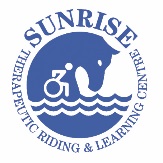 Physician Referral Form**Please refer to Contraindications and Precautions** THIS SECTION TO BE COMPLETED BY PHYSICIAN AND/OR PHYSIOTHERAPIST, AS APPROPRIATESunrise respects your privacy and will not transfer your personal health information via unsecured email.  protects your personal information and adheres to all legislative requirements with respect to protecting privacy. We do not rent, sell or trade our mailing lists. The information you provide will be used to deliver services and to keep you informed and up to date on the activities of Sunrise, including programs, services, special events, funding needs, and volunteer opportunities throughout periodic contacts. If at any time you wish to be removed from our mailing list simply contact us by phone at 519-837-0558 or via email at info@sunrise-therapeutic.caNAME OF INDIVIDUALPHONEADDRESSCITY/POSTAL CODEAGE                                      DATE OF BIRTHHEIGHT                                  WEIGHT PATIENT’S PARENT / GUARDIAN CONTACT PHONE (H)                                             PHONE (W)EMAILEMAILPRIMARY DIAGNOSIS PRIMARY DIAGNOSIS PRIMARY DIAGNOSIS DATE OF ONSETDATE OF ONSETSECONDARY DIAGNOSIS SECONDARY DIAGNOSIS SECONDARY DIAGNOSIS DATE OF ONSETDATE OF ONSETPLEASE BE SPECIFIC WHEN COMMENTING ON IMPAIRMENTS If Atypical, commentsIf Atypical, commentsIf Atypical, commentsAUDITORY IMPAIRMENTS YES     NOSPEECH IMPAIRMENTSYES     NOORAL MOTOR FUNCTIONNormalAtypicalVISUAL IMPAIRMENTSYES     NOBEHAVIOURAL OR PSYCHOLOGICAL CONCERNSYES     NOCIRCULATORY IMPAIRMENTSYES     NONORMAL SENSATIONYES     NO INCONTINENCEBLADDER                 NOBOWEL                     NOBLADDER                 NOBOWEL                     NOBLADDER                 NOBOWEL                     NOYES YESSEIZURE DISORDERTYPE:	DATE OF LAST SEIZURE: TYPE:	DATE OF LAST SEIZURE: TYPE:	DATE OF LAST SEIZURE: MEDS: DIABETICTYPE ITYPE ITYPE ITYPE IIHIP SUBLUXATION OR DISLOCATIONLEFT LEFT RIGHTBOTHGROSS MOTOR SKILLS:GOODFAIRPOORCOMMENTSFINE MOTOR SKILLS:GOODFAIRPOORCOMMENTSBALANCE (SITTING):GOODFAIRPOORCOMMENTSBALANCE (STANDING):GOODFAIRPOORCOMMENTSMUSCLE TONE:HIGHLOWNORMALCOMMENTSMEDICATIONS: (PLEASE SPECIFY)Attach separate sheet as necessary or preferredRELEVANT MEDICATION SIDE EFFECTS: (ex. Aggression, lethargy, dizziness, bleeding risk etc)(PLEASE SPECIFY)RELEVANT SURGERIES AND DATES (Spinal Rods/Fusion)ASSISTIVE DEVICES, BRACE, BOTOX DATES (PLEASE SPECIFY)SHUNTSNO                                                        YESComment:COMMUNICABLE DISEASESNO                                                        YES                                 Comment:ALLERGIES: (PLEASE SPECIFY)EPINEPHRINE AUTOINJECTOR:       YES                   NODATE OF LAST TETANUS:IMMUNIZATIONS UP TO DATE:SPECIAL DIET:DOWN SYNDROME & RHEUMATOID CERVICAL SPINE X-RAYS  (see contraindications)**Must be within 5 years and redone every 5 years until adulthood**YEAR & DETAILS (attach report)COMMENTSHOW OFTEN SHOULD THIS FORM BE UPDATED?YEARLYEVERY 2 YEARSEVERY 5 YEARS     Not NecessaryIn my opinion, this patient can receive therapeutic riding under proper instruction. I understand that this patient may receive assessment by a physical therapist, occupational therapist, or other licenced professional, in conjunction with this riding program regarding his/her physical abilities and/or limitations in performing exercises and activities on the horse. PHYSICIAN’S NAME PHONEADDRESSCITY/POSTAL CODESIGNATUREDATE PHYSIOTHERAPIST’S NAME (If applicable)PHONEADDRESSCITY/POSTAL CODESIGNATUREDATE 